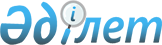 О внесении изменений в решение Толебийского районного маслихата от 20 декабря 2018 года № 34/189-VI "О районном бюджете на 2019-2021 годы"
					
			С истёкшим сроком
			
			
		
					Решение Толебийского районного маслихата Туркестанской области от 12 декабря 2019 года № 47/256-VI. Зарегистрировано Департаментом юстиции Туркестанской области 20 декабря 2019 года № 5311. Прекращено действие в связи с истечением срока
      В соответствии с пунктом 5 статьи 109 Бюджетного кодекса Республики Казахстан от 4 декабря 2008 года, подпунктом 1) пункта 1 статьи 6 Закона Республики Казахстан от 23 января 2001 года "О местном государственном управлении и самоуправлении в Республике Казахстан" и решением Туркестанского областного маслихата от 9 декабря 2019 года № 44/471-VI "О внесении изменений в решение Туркестанского областного маслихата от 12 декабря 2018 года № 33/347-VI "Об областном бюджете на 2019-2021 годы", зарегистрированного в Реестре государственной регистрации нормативных правовых актов № 5296 Толебийский районный маслихат РЕШИЛ:
      1. Внести в решение Толебийского районного маслихата от 20 декабря 2018 года № 34/189-VI "О районном бюджете на 2019-2021 годы" (зарегистрировано в Реестре государственной регистрации нормативных правовых актов за № 4865, опубликовано 4 января 2019 года в газете "Толеби туы" и 18 января 2019 года в эталонном контрольном банке нормативных правовых актов Республики Казахстан в электронном виде) следующие изменения:
      пункт 1 изложить в следующей редакции: 
      "1. Утвердить районный бюджет Толебийского района на 2019-2021 годы согласно приложениям 1, 2 и 3 соответственно, в том числе на 2019 год в следующих объемах:
      1) доходы – 21 220 468 тысяч тенге:
      налоговые поступления – 1 168 364 тысяч тенге;
      неналоговые поступления – 24 657 тысяч тенге;
      поступления от продажи основного капитала – 29 913 тысяч тенге;
      поступления трансфертов – 19 997 534 тысяч тенге;
      2) затраты – 21 230 507 тысяч тенге;
      3) чистое бюджетное кредитование – 7 575:
      бюджетные кредиты – 7 575;
      погашение бюджетных кредитов – 0;
      4) сальдо по операциям с финансовыми активами – 0:
      приобретение финансовых активов – 0;
      поступления от продажи финансовых активов государства – 0;
      5) дефицит (профицит) бюджета – - 17 614 тысяч тенге;
      6) финансирование дефицита (использование профицита) бюджета – 17 614 тысяч тенге:
      поступление займов – 7 575;
      погашение займов – 3 775 тысяч тенге;
      используемые остатки бюджетных средств – 13 814 тысяч тенге.".
      Приложения 1, 6 указанного решения изложить в новой редакции согласно приложениям 1, 2 к настоящему решению.
      2. Установить на 2019 год норматив распределения общей суммы поступления индивидуального подоходного налога с доходов, облагаемых у источника выплаты 55 процентов и социального налога в размере 50 процентов в областной бюджет.
      3. Государственному учреждению "Аппарат Толебийского районного маслихата" в установленном законодательством Республики Казахстан порядке обеспечить:
      1) государственную регистрацию настоящего решения в Республиканском государственном учреждении "Департамент юстиции Туркестанской области Министерства юстиции Республики Казахстан";
      2) размещение настоящего решения на интернет-ресурсе Толебийского районного маслихата после его официального опубликования. 
      4. Настоящее решение вводится в действие с 1 января 2019 года. Районный бюджет на 2019 год Перечень бюджетных программ развития районного бюджета на 2019 год с разделением на бюджетные программы, направленные на реализацию бюджетных инвестиционных проектов (программ)
					© 2012. РГП на ПХВ «Институт законодательства и правовой информации Республики Казахстан» Министерства юстиции Республики Казахстан
				
      Председатель сессии маслихата

Н. Клушев

      Секретарь маслихата

Н. Койбагаров
Приложение 1 к решению
Толебийского районного
маслихата от 12 декабря
2019 года № 47/257-VIПриложение 1 к решению
Толебийского районного
маслихата от 20 декабря
2018 года № 34/189-VI
Сумма в тысяч тенге
Категория
Категория
Категория
Наименование
Наименование
Сумма в тысяч тенге
Класс
Класс
Класс
Сумма в тысяч тенге
Подкласс
Подкласс
Подкласс
Сумма в тысяч тенге
1. Доходы
1. Доходы
21220468
01
Налоговые поступления
Налоговые поступления
1168364
01
Подоходный налог
Подоходный налог
391221
2
Индивидуальный подоходный налог
Индивидуальный подоходный налог
391221
03
Социальный налог
Социальный налог
447717
1
Социальный налог
Социальный налог
447717
04
Налоги на собственность
Налоги на собственность
270424
1
Налоги на имущество
Налоги на имущество
265427
5
Единый земельный налог
Единый земельный налог
4997
Единый земельный налог
Единый земельный налог
43002
05
Внутренние налоги на товары, работы и услуги
Внутренние налоги на товары, работы и услуги
6251
2
Акцизы
Акцизы
9805
3
Поступления за использование природных и других ресурсов
Поступления за использование природных и других ресурсов
26100
4
Сборы за ведение предпринимательской и профессиональной деятельности
Сборы за ведение предпринимательской и профессиональной деятельности
846
5
Налог на игорный бизнес
Налог на игорный бизнес
846
08
Обязательные платежи, взимаемые за совершение юридически значимых действий и (или) выдачу документов уполномоченными на то государственными органами или должностными лицами
Обязательные платежи, взимаемые за совершение юридически значимых действий и (или) выдачу документов уполномоченными на то государственными органами или должностными лицами
16000
1
Государственная пошлина
Государственная пошлина
16000
02
Неналоговые поступления
Неналоговые поступления
24657
01
Доходы от государственной собственности
Доходы от государственной собственности
12149
1
Дивиденды на государственные пакеты акций, находящиеся в государственной собственности
Дивиденды на государственные пакеты акций, находящиеся в государственной собственности
322
5
Доходы от аренды имущества, находящегося в государственной собственности
Доходы от аренды имущества, находящегося в государственной собственности
11827
04
Штрафы, пени, санкции, взыскания, налагаемые государственными учреждениями, финансируемыми из государственного бюджета, а также содержащимися и финансируемыми из бюджета (сметы расходов) Национального Банка Республики Казахстан
Штрафы, пени, санкции, взыскания, налагаемые государственными учреждениями, финансируемыми из государственного бюджета, а также содержащимися и финансируемыми из бюджета (сметы расходов) Национального Банка Республики Казахстан
318
1
Штрафы, пени, санкции, взыскания, налагаемые государственными учреждениями, финансируемыми из государственного бюджета, а также содержащимися и финансируемыми из бюджета (сметы расходов) Национального Банка Республики Казахстан, за исключением поступлений от организаций нефтяного сектора 
Штрафы, пени, санкции, взыскания, налагаемые государственными учреждениями, финансируемыми из государственного бюджета, а также содержащимися и финансируемыми из бюджета (сметы расходов) Национального Банка Республики Казахстан, за исключением поступлений от организаций нефтяного сектора 
318
06
Прочие неналоговые поступления
Прочие неналоговые поступления
12190
1
Прочие неналоговые поступления
Прочие неналоговые поступления
12190
03
Поступления от продажи основного капитала
Поступления от продажи основного капитала
29913
03
Продажа земли и нематериальных активов
Продажа земли и нематериальных активов
29913
1
Продажа земли
Продажа земли
29913
04
Поступления трансфертов 
Поступления трансфертов 
19997534
02
Трансферты из вышестоящих органов государственного управления
Трансферты из вышестоящих органов государственного управления
19997534
2
Трансферты из областного бюджета
Трансферты из областного бюджета
19997534
Функциональная группа Наименование 
Функциональная группа Наименование 
Функциональная группа Наименование 
Функциональная группа Наименование 
Функциональная группа Наименование 
Сумма в тысяч тенге
Функциональная подгруппа
Функциональная подгруппа
Функциональная подгруппа
Функциональная подгруппа
Сумма в тысяч тенге
Администратор бюджетных программ
Администратор бюджетных программ
Администратор бюджетных программ
Сумма в тысяч тенге
Программа
Программа
Сумма в тысяч тенге
2. Затраты
21230507
1
Государственные услуги общего характера
518520
1
Представительные, исполнительные и другие органы, выполняющие общие функции государственного управления
271461
112
Аппарат маслихата района (города областного значения)
30937
001
Услуги по обеспечению деятельности маслихата района (города областного значения)
29742
003
Капитальные расходы государственных органов
1195
122
Аппарат акима района (города областного значения)
240524
001
Услуги по обеспечению деятельности акима района (города областного значения)
165184
003
Капитальные расходы государственных органов
75340
2
Финансовая деятельность
2894
459
Отдел экономики и финансов района (города областного значения)
2894
003
Проведение оценки имущества в целях налогообложения
2630
010
Приватизация, управление коммунальным имуществом, постприватизационная деятельность и регулирование споров, связанных с этим
264
9
Прочие государственные услуги общего характера
244165
458
Отдел жилищно-коммунального хозяйства, пассажирского транспорта и автомобильных дорог района (города областного значения)
201879
001
Услуги по реализации государственной политики на местном уровне в области жилищно-коммунального хозяйства, пассажирского транспорта и автомобильных дорог 
56140
459
Отдел экономики и финансов района (города областного значения)
42286
001
Услуги по реализации государственной политики в области формирования и развития экономической политики, государственного планирования, исполнения бюджета и управления коммунальной собственностью района (города областного значения)
41154
015
Капитальные расходы государственных органов
1132
2
Оборона
75175
1
Военные нужды
25694
122
Аппарат акима района (города областного значения)
25694
005
Мероприятия в рамках исполнения всеобщей воинской обязанности
25694
2
Организация работы по чрезвычайным ситуациям
49481
122
Аппарат акима района (города областного значения)
49481
006
Предупреждение и ликвидация чрезвычайных ситуаций масштаба района (города областного значения)
44981
007
Мероприятия по профилактике и тушению степных пожаров районного (городского) масштаба, а также пожаров в населенных пунктах, в которых не созданы органы государственной противопожарной службы
4500
3
Общественный порядок, безопасность, правовая, судебная, уголовно-исполнительная деятельность
3736
9
Прочие услуги в области общественного порядка и безопасности
3736
458
Отдел жилищно-коммунального хозяйства, пассажирского транспорта и автомобильных дорог района (города областного значения)
3736
4
Образование
11071697
1
Дошкольное воспитание и обучение
253323
464
Отдел образования района (города областного значения)
253323
024
Целевые текущие трансферты бюджетам города районного значения, села, поселка, сельского округа на реализацию государственного образовательного заказа в дошкольных организациях образования
128175
040
Реализация государственного образовательного заказа в дошкольных организациях образования 
125148
2
Начальное, основное среднее и общее среднее образование
9404381
464
Отдел образования района (города областного значения)
8794662
003
Общеобразовательное обучение
8578228
006
Дополнительное образование для детей
216434
472
Отдел строительства, архитектуры и градостроительства района (города областного значения)
609719
022
Строительство и реконструкция объектов начального, основного среднего и общего среднего образования
609719
9
Прочие услуги в области образования
1413993
464
Отдел образования района (города областного значения)
1413993
001
Услуги по реализации государственной политики на местном уровне в области образования 
13878
005
Приобретение и доставка учебников, учебно-методических комплексов для государственных учреждений образования района (города областного значения)
365412
007
Проведение школьных олимпиад, внешкольных мероприятий и конкурсов районного (городского) масштаба
731
015
Ежемесячная выплата денежных средств опекунам (попечителям) на содержание ребенка-сироты (детей-сирот), и ребенка (детей), оставшегося без попечения родителей
26309
067
Капитальные расходы подведомственных государственных учреждений и организаций
194554
113
Целевые текущие трансферты из местного бюджета
813109
6
Социальная помощь и социальное обеспечение
3468971
1
Социальное обеспечение
2462462
451
Отдел занятости и социальных программ района (города областного значения)
2451922
005
Государственная адресная социальная помощь
2451922
464
Отдел образования района (города областного значения)
10540
030
Содержание ребенка (детей), переданного патронатным воспитателям
10540
2
Социальная помощь
917652
451
Отдел занятости и социальных программ района (города областного значения)
917652
002
Программа занятости
578898
004
Оказание социальной помощи на приобретение топлива специалистам здравоохранения, образования, социального обеспечения, культуры и спорта в сельской местности в соответствии с законодательством Республики Казахстан
6429
006
Жилищная помощь
871
007
Социальная помощь отдельным категориям нуждающихся граждан по решениям местных представительных органов
77853
014
Оказание социальной помощи нуждающимся гражданам на дому
40696
015
Территориальные центры социального обслуживания пенсионеров и инвалидов
25589
017
Обеспечение нуждающихся инвалидов обязательными гигиеническими средствами и предоставление услуг специалистами жестового языка, индивидуальными помощниками в соответствии с индивидуальной программой реабилитации инвалида
122826
023
Обеспечение деятельности центров занятости населения
64490
9
Прочие услуги в области социальной помощи и социального обеспечения
88857
451
Отдел занятости и социальных программ района (города областного значения)
88857
001
Услуги по реализации государственной политики на местном уровне в области обеспечения занятости и реализации социальных программ для населения
53478
011
Оплата услуг по зачислению, выплате и доставке пособий и других социальных выплат
23078
021
Капитальные расходы государственных органов
1661
050
Обеспечение прав и улучшение качества жизни инвалидов в Республике Казахстан
10640
7
Жилищно-коммунальное хозяйство
1770662
1
Жилищное хозяйство
269838
458
Отдел жилищно-коммунального хозяйства, пассажирского транспорта и автомобильных дорог района (города областного значения)
10119
002
Изъятие, в том числе путем выкупа земельных участков для государственных надобностей и связанное с этим отчуждение недвижимого имущества
10119
472
Отдел строительства, архитектуры и градостроительства района (города областного значения)
259719
004
Проектирование, развитие и (или) обустройство инженерно-коммуникационной инфраструктуры
163719
090
Приобретение служебного жилища, инженерно-коммуникационной инфраструктуры в рамках Государственной программы развития продуктивной занятости и массового предпринимательства на 2017 – 2021 годы "Еңбек"
96000
2
Коммунальное хозяйство
1498146
458
Отдел жилищно-коммунального хозяйства, пассажирского транспорта и автомобильных дорог района (города областного значения)
1496369
028
Развитие коммунального хозяйства
8145
048
Развитие благоустройства городов и населенных пунктов
937307
058
Развитие системы водоснабжения и водоотведения в сельских населенных пунктах
550917
472
Отдел строительства, архитектуры и градостроительства района (города областного значения)
1777
005
Развитие коммунального хозяйства
1777
3
Благоустройство населенных пунктов
2678
458
Отдел жилищно-коммунального хозяйства, пассажирского транспорта и автомобильных дорог района (города областного значения)
2678
016
Обеспечение санитарии населенных пунктов
2678
8
Культура, спорт, туризм и информационное пространство
709638
1
Деятельность в области культуры
271711
455
Отдел культуры и развития языков района (города областного значения)
271711
003
Поддержка культурно-досуговой работы
271711
2
Спорт
247774
465
Отдел физической культуры и спорта района (города областного значения)
245256
001
Услуги по реализации государственной политики на местном уровне в сфере физической культуры и спорта
10617
004
Капитальные расходы государственного органа 
180
005
Развитие массового спорта и национальных видов спорта 
206247
006
Проведение спортивных соревнований на районном (города областного значения) уровне
21340
007
Подготовка и участие членов сборных команд района (города областного значения) по различным видам спорта на областных спортивных соревнованиях
6872
472
Отдел строительства, архитектуры и градостроительства района (города областного значения)
2518
008
Развитие объектов спорта
2518
3
Информационное пространство
107424
455
Отдел культуры и развития языков района (города областного значения)
93090
006
Функционирование районных (городских) библиотек
85315
007
Развитие государственного языка и других языков народа Казахстана
7775
456
Отдел внутренней политики района (города областного значения)
14334
002
Услуги по проведению государственной информационной политики через газеты и журналы 
14334
9
Прочие услуги по организации культуры, спорта, туризма и информационного пространства
82729
455
Отдел культуры и развития языков района (города областного значения)
13568
001
Услуги по реализации государственной политики на местном уровне в области развития языков и культуры
11189
032
Капитальные расходы подведомственных государственных учреждений и организаций
1819
010
Капитальные расходы государственного органа 
560
456
Отдел внутренней политики района (города областного значения)
69161
001
Услуги по реализации государственной политики на местном уровне в области информации, укрепления государственности и формирования социального оптимизма граждан
29477
003
Реализация региональных программ в сфере молодежной политики
39204
006
Капитальные расходы государственных органов
480
9
Топливно-энергетический комплекс и недропользование
248221
9
Прочие услуги в области топливно-энергетического комплекса и недропользования
248221
458
Отдел жилищно-коммунального хозяйства, пассажирского транспорта и автомобильных дорог района (города областного значения)
248221
036
Развитие газотранспортной системы
248221
10
Сельское, водное, лесное, рыбное хозяйство, особо охраняемые природные территории, охрана окружающей среды и животного мира, земельные отношения
289313
1
Сельское хозяйство
286015
462
Отдел сельского хозяйства района (города областного значения)
41923
001
Услуги по реализации государственной политики на местном уровне в сфере сельского хозяйства
40588
006
Капитальные расходы государственного органа
1335
472
Отдел строительства, архитектуры и градостроительства района (города областного значения)
1466
010
Развитие объектов сельского хозяйства
1466
473
Отдел ветеринарии района (города областного значения)
242626
001
Услуги по реализации государственной политики на местном уровне в сфере ветеринарии
32429
003
Капитальные расходы государственных органов
300
006
Организация санитарного убоя больных животных
2220
007
Организация отлова и уничтожения бродячих собак и кошек
7372
008
Возмещение владельцам стоимости изымаемых и уничтожаемых больных животных, продуктов и сырья животного происхождения
11500
009
Проведение ветеринарных мероприятий по энзоотическим болезням животных
39542
010
Проведение мероприятий по идентификации сельскохозяйственных животных
2100
011
Проведение противоэпизоотических мероприятий
147163
9
Прочие услуги в области сельского, водного, лесного, рыбного хозяйства, охраны окружающей среды и земельных отношений
3298
459
Отдел экономики и финансов района (города областного значения)
3298
099
Реализация мер по оказанию социальной поддержки специалистов
3298
11
Промышленность, архитектурная, градостроительная и строительная деятельность
54185
2
Архитектурная, градостроительная и строительная деятельность
54185
472
Отдел строительства, архитектуры и градостроительства района (города областного значения)
54185
001
Услуги по реализации государственной политики в области строительства, архитектуры и градостроительства на местном уровне
49827
013
Разработка схем градостроительного развития территории района, генеральных планов городов районного (областного) значения, поселков и иных сельских населенных пунктов
4358
12
Транспорт и коммуникации
1135682
1
Автомобильный транспорт
1106971
458
Отдел жилищно-коммунального хозяйства, пассажирского транспорта и автомобильных дорог района (города областного значения)
1106971
023
Обеспечение функционирования автомобильных дорог
725054
045
Капитальный и средний ремонт автомобильных дорог районного значения и улиц населенных пунктов
112474
051
Реализация приоритетных проектов транспортной инфраструктуры
269443
9
Прочие услуги в сфере транспорта и коммуникаций
28711
458
Отдел жилищно-коммунального хозяйства, пассажирского транспорта и автомобильных дорог района (города областного значения)
28711
037
Субсидирование пассажирских перевозок по социально значимым городским (сельским), пригородным и внутрирайонным сообщениям
28711
13
Прочие
395878
3
Поддержка предпринимательской деятельности и защита конкуренции
22000
469
Отдел предпринимательства района (города областного значения)
22000
001
Услуги по реализации государственной политики на местном уровне в области развития предпринимательства и промышленности 
22000
9
Прочие
373878
459
Отдел экономики и финансов района (города областного значения)
58452
008
Разработка технико-экономического обоснования местных бюджетных инвестиционных проектов и концессионных проектов и проведение его экспертизы
369
012
Резерв местного исполнительного органа района (города областного значения) 
6528
026
Целевые текущие трансферты бюджетам города районного значения, села, поселка, сельского округа на повышение заработной платы отдельных категорий гражданских служащих, работников организаций, содержащихся за счет средств государственного бюджета, работников казенных предприятий в связи с изменением размера минимальной заработной платы
27743
066
Целевые текущие трансферты бюджетам города районного значения, села, поселка, сельского округа на повышение заработной платы отдельных категорий административных государственных служащих
23812
464
Отдел образования района (города областного значения)
84944
096
Выполнение государственных обязательств по проектам государственно-частного партнерства
84944
465
Отдел физической культуры и спорта района (города областного значения)
230482
096
Выполнение государственных обязательств по проектам государственно-частного партнерства
230482
14
Обслуживание долга
3
1
Обслуживание долга
3
459
Отдел экономики и финансов района (города областного значения)
3
021
Обслуживание долга местных исполнительных органов по выплате вознаграждений и иных платежей по займам из областного бюджета
3
15
Трансферты
1488826
1
Трансферты
1488826
459
Отдел экономики и финансов района (города областного значения)
1488826
006
Возврат неиспользованных (недоиспользованных) целевых трансфертов
254
024
Целевые текущие трансферты из нижестоящего бюджета на компенсацию потерь вышестоящего бюджета в связи с изменением законодательства
452594
038
Субвенций
1035978
3. Чистое бюджетное кредитование
7575
Функциональная группа Наименование
Функциональная группа Наименование
Функциональная группа Наименование
Функциональная группа Наименование
Функциональная группа Наименование
Сумма в тысяч тенге
Функциональная подгруппа
Функциональная подгруппа
Функциональная подгруппа
Функциональная подгруппа
Сумма в тысяч тенге
Администратор бюджетных программ
Администратор бюджетных программ
Администратор бюджетных программ
Сумма в тысяч тенге
Программа
Программа
Сумма в тысяч тенге
Бюджетные кредиты 
7575
10
Сельское, водное, лесное, рыбное хозяйство, особо охраняемые природные территории, охрана окружающей среды и животного мира, земельные отношения
7575
9
Прочие услуги в области сельского, водного, лесного, рыбного хозяйства, охраны окружающей среды и земельных отношений
7575
459
Отдел экономики и финансов района (города областного значения)
7575
018
Бюджетные кредиты для реализации мер социальной поддержки специалистов
7575
Категория
Категория
Категория
Наименование
Сумма в тысяч тенге
Класс
Класс
Сумма в тысяч тенге
Подкласс
Подкласс
Подкласс
Погашение бюджетных кредитов
0
5
Погашение бюджетных кредитов
0
1
Погашение бюджетных кредитов
0
1
Погашение бюджетных кредитов
0
13
Погашение бюджетных кредитов, выданных из местного бюджета физическим лицам
0
4. Сальдо по операциям с финансовыми активами
0
Функциональная группа Наименование
Функциональная группа Наименование
Функциональная группа Наименование
Функциональная группа Наименование
Функциональная группа Наименование
Сумма в тысяч тенге
Функциональная подгруппа
Функциональная подгруппа
Функциональная подгруппа
Функциональная подгруппа
Сумма в тысяч тенге
Администратор бюджетных программ
Администратор бюджетных программ
Администратор бюджетных программ
Сумма в тысяч тенге
Программа
Программа
Сумма в тысяч тенге
Приобретение финансовых активов
0
Поступления от продажи финансовых активов государства
0
5. Дефицит (профицит) бюджета
-17614
6. Финансирование дефицита (использование профицита) бюджета
17614
Категория Наименование
Категория Наименование
Категория Наименование
Категория Наименование
Категория Наименование
Сумма в тысяч тенге
Класс
Класс
Подкласс
Подкласс
Подкласс
Поступление займов
7575
7
Поступление займов
7575
01
Внутренние государственные займы
7575
2
Договоры займа
7575
03
Займы, получаемые местным исполнительным органом района (города областного значения)
7575
Функциональная группа Наименование
Функциональная группа Наименование
Функциональная группа Наименование
Функциональная группа Наименование
Функциональная группа Наименование
Сумма в тысяч тенге
Функциональная подгруппа
Функциональная подгруппа
Функциональная подгруппа
Функциональная подгруппа
Сумма в тысяч тенге
Администратор бюджетных программ
Администратор бюджетных программ
Администратор бюджетных программ
Сумма в тысяч тенге
Программа
Программа
Сумма в тысяч тенге
Погашение займов
3775
16
Погашение займов
3775
1
Погашение займов
3775
459
Отдел экономики и финансов района (города областного значения)
3775
005
Погашение долга местного исполнительного органа перед вышестоящим бюджетом
3775
Категория Наименование
Категория Наименование
Категория Наименование
Категория Наименование
Категория Наименование
Сумма в тысяч тенге
Класс
Класс
Подкласс
Подкласс
Подкласс
Используемые остатки бюджетных средств
13814
8
Используемые остатки бюджетных средств
13814
1
Используемые остатки бюджетных средств
13814
1
Используемые остатки бюджетных средств
13814
01
Используемые остатки бюджетных средств
13814Приложение 2 к решению
Толебийского районного
маслихата от 12 декабря
2019 года № 47/257-VIПриложение 6 к решению
Толебийского районного
маслихата от 20 декабря
2018 года № 34/189-VI
Функциональная группа
Функциональная группа
Функциональная группа
Функциональная группа
Наименование
Сумма в тысяч тенге
Функциональная подгруппа
Функциональная подгруппа
Функциональная подгруппа
Функциональная подгруппа
Сумма в тысяч тенге
Администратор бюджетных программ
Администратор бюджетных программ
Администратор бюджетных программ
Сумма в тысяч тенге
Программа
Программа
Сумма в тысяч тенге
2523769
472
Отдел строительства, архитектуры и градостроительства района (города областного значения)
779179
022
Строительство и реконструкция объектов начального, основного среднего и общего среднего образования
609719
004
Проектирование, развитие и (или) обустройство инженерно-коммуникационной инфраструктуры
163719
005
Развитие коммунального хозяйства
1777
008
Развитие объектов спорта
2518
010
Развитие объектов сельского хозяйства
1446
458
Отдел жилищно-коммунального хозяйства, пассажирского транспорта и автомобильных дорог района (города областного значения)
1566245
028
Развитие коммунального хозяйства
8145
048
Развитие благоустройства городов и населенных пунктов
937307
058
Развитие системы водоснабжения и водоотведения в сельских населенных пунктах
620793
458
Отдел жилищно-коммунального хозяйства, пассажирского транспорта и автомобильных дорог района (города областного значения)
178345
036
Развитие газотранспортной системы
178345